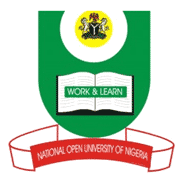 NATIONAL OPEN UNIVERSITY OF NIGERIAUniversity Village, Plot 91, Cadastral Zone, NnamdiAzikiwe Express Way, Jabi, AbujaFACULTY OF SCIENCESJULY 2017 EXAMINATIONCIT392: Computer Lab IITIME ALLOWED: 3HoursINSTRUCTION(S): Attempt any Four (4) questionsQuestion 1What are control structures?						– 3 marksDiscuss the various types of control structures you know using appropriate examples in C++								- 10 marks		Discuss any 3 types of packages in Ada programming language		- 4.5 marksQuestion 2Data types in Java are the building blocks, give a detailed explanations of the various types of data types with appropriate examples						- 7.5 marksIn Java, control structures are grouped into selection and repetition control structure, briefly discuss the various types of selection and repetition control structures		- 8 marksEnumerate the factors that determines quality of printed pictures		-  2 marksQuestion 3i. In window XP environment, give examples of 6 settings that can be controlled using the control panel					- 3 marksDiscuss the three categories of the loop structure in Ada		- 6.5 marksIn windows 7 operating system, list the libraries provided by default and explain their usage							- 5marks	Enumerate the steps you would use to print pictures in windows 7 	– 3 marks	Question 4Why is it necessary to set up BIOS before installation of Linux operating system									- 5 marks						In a sequential order, mention the typical steps you would take to successfully install a Linux operating system					- 12.5 marksQuestion 5There are 5 independent libraries for input/output operations in Ada. Explain them7 marksUsing at least	 two examples each, list any six operators in Ada programming language								-  10.5 marks